Novo módulo de sensor piezo 
agora também com sinal digital I²CIperó, Fevereiro de 2019Medição de pressão integrativa no menor dos espaços: a WIKA expandiu seu portfólio para aplicações OEM com o módulo de sensor piezo MPR-1 muito compacto com sinal de saída padronizado.Com um diâmetro de 19 mm e uma altura a partir de 17 mm (dependendo da conexão ao processo), o módulo do sensor pode ser integrado em uma ampla variedade de produtos e sistemas. A especificação de ajuste personalizado é suportada pela seleção de sinais de saída analógicos e digitais. A versão com sinal digital I²C apresenta um consumo de energia muito baixo e um tempo de resposta rápido (3 ms). É, portanto, ideal para aplicações com operação com bateria. Além disso, um valor de temperatura pode ser emitido através do sinal I²C.O modelo MPR-1 está disponível, como padrão, com faixas de medição e pressão absoluta (de 0 ... 0,4 bar a 0 ... 25 bar), bem como faixas de medição de vácuo. Ele mede com uma precisão de ≤ ± 0,5% do span. Uma maior precisão e outras faixas de pressão podem ser realizadas sub consulta.Número de caracteres: 900Palavra-chave: MPR-1WIKA do Brasil Indústria e Comércio Ltda.Av. Ursula Wiegand, 0318560-000 Iperó, SP BrasilTel. +55 15 3459-9700Fax +55 15 3266-1169vendas@wika.com.brwww.wika.com.brImagem corporativa WIKA:Módulo de sensor piezo MPR-1 com sinal de saída padrão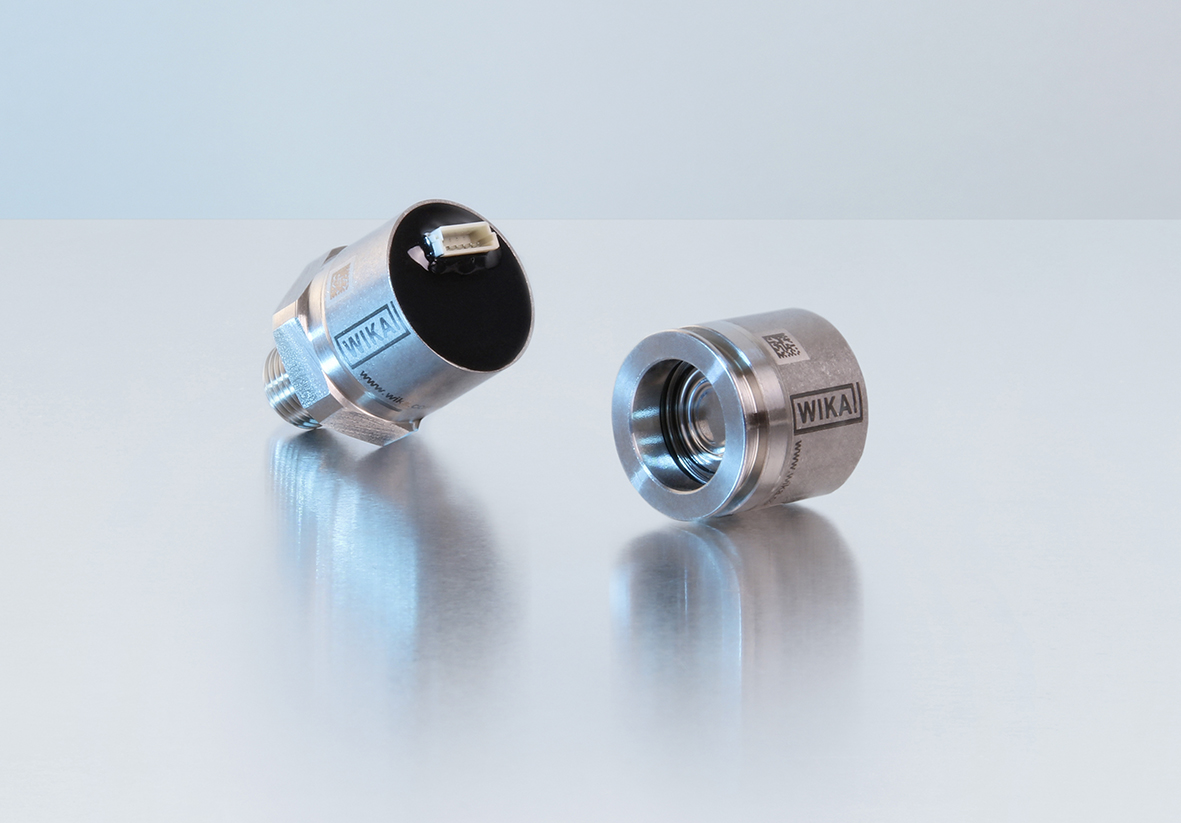 Editado por:WIKA do Brasil Indústria e Comércio Ltda.Thaís MotaMarketing ServicesAv. Ursula Wiegand, 0318560-000 Iperó, SP BrasilTel. +55 15 3459-9765thais.mota@wika.comwww.wika.com.brWIKA press release 01/2019